УЧЕТНАЯ КАРТОЧКА								 	    Форма № 5воинского захоронения					     			    Россия
                                                      номер карточки					     страна1. Место и дата захоронения		Россия, Орловская область, Залегощенский район____						с.Сетуха, восточная окраина2. Вид захоронения				Могила советского воина3. Размеры захоронения и его состояние	Металлическая ограда размером 2,5 х 1,60 х 1,20, конусообразная стела со звездой размером 1,60 м ,Состояние – удовлетворительное ________________4. Краткое описание памятника		На могиле стела со звездой ,    (надгробия) на захоронении                  могила огорожена металлической оградой6. Персональные сведения о захороненных:7. Кто шефствует над захоронением:Структурное подразделение Сетушинский сельский дом культуры МБУК «Октябрьского сельского дома культуры Залегощенского района Орловской области»     Постановление Орловского областного Совета народных депутатов от 6 июля 2001 года № 37/690-ОС. Состоит на госучете. Категория охраны – региональная.8. Фотоснимок захоронения                                  9. Схема расположения захоронения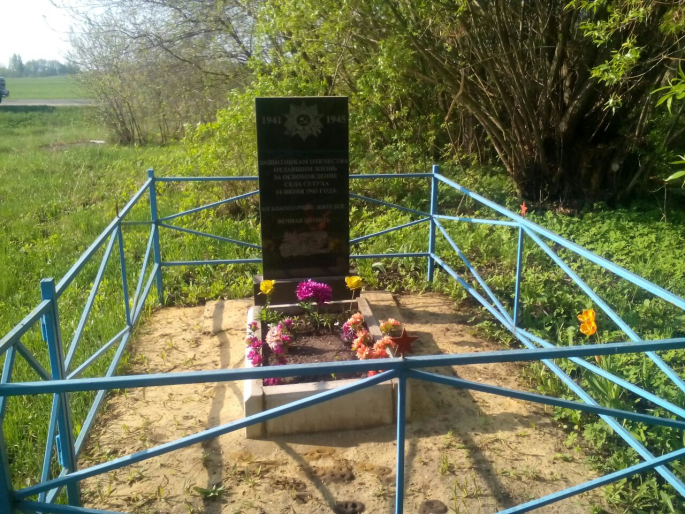         Расстояние до районного центра пгт. Залегощь 10 км10. Дополнительная информация о захоронении:	В могиле Советского воина в  селе Сетуха захоронен   неизвестный летчик Советской Армии (со слов жителей) В боях за   Залегощенский район  принимала участие авиация :15ВА:(3БАК,3БАП,1 ГИАК  3ГИАД, 3ГИАД,221 БАД,113ДБАД,3ГИАД 32ГИАП) ,16 ВА:(308 ШАД 135 ШАП,3ШАК,299ШАД 218 ШАП) 1ВА 274 ИАД 271ИАП.11. Представитель Министерства обороны	Военный комиссар (г. Новосиль, Новосильского,      Российской Федерации				Корсаковского и Залегощенского районов 							Орловской области)							_________________________ А.М.ГромаковПредставитель органа местного			и.о.Главы Октябрьского сельского поселениясамоуправления												_________________________ Н.Г.Ерохина «____» _______________ 20___ года												27всегов том числев том числевсегоизвестныхнеизвестныхне установлено01№ ппВоинское званиеФамилия, имя, отчествоГод рожденияДата гибели или смертиМесто захоронения на кладбище, участке кладбищаОткуда перезахоронен12Нет данныхНет данных3